Plastic Pollution Grant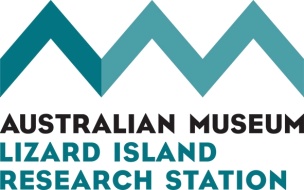 2023 PROJECT APPLICATION FORMThis document must be uploaded to the online application form.APPLICANT DETAILS PROJECT TITLEPROJECT OUTLINE Set the context for the project and show how it will increase understanding of the effects of plastic pollution in the coral reef environment. (800 words maximum; reference list goes in the next section)REFERENCES TASKS TO BE UNDERTAKEN AT LIZARD ISLANDOutline the work to be carried out at Lizard Island. Note specifically the extent of any aquarium requirements and whether access to reefs other than the Lizard Island Group is required.  If you need to conduct the field work at a particular time of year, include this information here. Provide enough information about methodology to allow assessment of the project’s feasibility.300 words maximum.FIELD RESEARCH EXPERIENCEProvide brief details of your field research experience relevant to this project, including diving and boating experience. (100 words) If your project requires access to locations away from the Lizard Island group, indicate how you will find a suitable, highly experienced boat driver to join your team. (Additional 100 words maximum) Note: You do not need to answer this section if you have worked at Lizard Island Research Station within the past five years.BUDGETSupport is being sought for: 	One year (April 2023 to March 2024) or	Two years (April 2023 to March 2025)In the table below:List all expenditure needed to complete field and laboratory work for the project (excluding salaries, overseas travel, food, and major items of equipment which must be funded from elsewhere). Allocate expenditure to either ‘This grant’ or ‘Other source’.For Bench Fees, show the number of nights for each person. Use indicative rates of $158 per night for a non-student researcher, $142 per night for each assistant, $61 per night for any PhD student who is either the applicant or part of a more senior researcher’s team and working on a closely related project for their own thesis. The rate for assistants to PhD students is $56 per night – see the LIRS web site for limitations on eligibility for this rate.For travel between Cairns and Lizard Island, use indicative rate of $790 for a return airfare.  Necessary items of research equipment are expected to be available to you through your employer. For consumables, list things that you would need to purchase specifically for this project. For incidentals, use an indicative rate of $425 to cover “normal” freight charges between Cairns and Lizard Island for a trip of 2-3 weeks by three people (including barge freight for food and 3 Nally bins or dive bags) plus reasonable internet usage. Use additional rows for any other incidentals.The grant budget total must not exceed $16,500 including GST for each year. Applications for amounts lower than the maximum are welcome.If a second year of funding is sought, COPY the table above, change the header of column 2 to refer to Year 2, and complete it for the second year. BUDGET JUSTIFICATIONJustify the duration of the trip(s) and the number of people required. Justify consumables and incidentals expenditure if more than $500 for either or both is needed.  OTHER SOURCES OF FUNDINGFor each item attributed to “other source” in the budget, indicate the source and whether that funding is already secure. If it is not secure, indicate when you will know the outcome.  If your project relies upon a piece of equipment that is not already available to you, indicate how you intend to obtain access to it. Save this form in MS Word format and upload it to the online application form. Applications that exceed maximum word limits will not be consideredClosing date is 24 October 2022Any queries, contact lizard@australian.museum or 07 4060 3977. Name of applicantEmailPhoneIf your current position is due to end during the period for which grant funding is sought, provide information about subsequent plansName(s) of any co-investigators. Send their CVs by email, not via the online form. ITEMDETAILS – YEAR 1AMOUNT (incl. GST)AMOUNT (incl. GST)ITEMDETAILS – YEAR 1This grant Other source1. Bench fees    - Applicant    - Assistant 1    - Any other assistants2. Travel    - Domestic    - Cairns/Lizard Is/Cairns3. Research consumables4. Incidentals at LIRS    - Freight, internet etc TOTAL